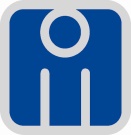 TMMOBİNŞAAT MÜHENDİSLERİ ODASI İSTANBUL ŞUBESİ …-…. - …-…./…./…… TARİHLİBİLİRKİŞİLİK TEMEL EĞİTİMİKAYIT FORMUŞube Yetkilisi                                                                                                     Katılımcı ………/...../.......                                                                                                ………/...../.......İmza           : …………….…….	                 İmza	      : …………….…….Adı Soyadı : …………………………………                                  Adı Soyadı : …………………………………Bu bölüm Oda Başkanlığınca doldurulacaktır.Onaylayan Kurum Yetkilisinin Adı	:	Soyadı	:	İmzası	:	Kaşe/MühürCinsiyetiBay □Bay □Bay □Bay □Bayan □Bayan □Bayan □Bayan □Ad ve SoyadıT C. Kimlik NoDoğum Yeri ve TarihiNüfusa Kayıtlı Olduğu YerMesleğiKayıtlı Olduğu Meslek OdasıMeslek Odası Sicil NoTemel Uzmanlık AlanıAlt Uzmanlık AlanıAkademik UnvanıÖğrenim Düzeyiİlköğretim□Lise□Lise□Ön Lisans□Lisans□Lisans□Y.Lisans□Doktora□Mezun Olduğu OkulMezun Olduğu BölümMezuniyet YılıDiploma NoYabancı Dil BilgisiOrtaOrtaİyiİyiİyiÇok İyiÇok İyiÇok İyi1)…………………..□□□□□□□□2)…………………..□□□□□□□□3)…………………..□□□□□□□□Posta AdresiŞehirPosta KoduE-PostaMobilTelefonYukarıda ve eklerde şahsıma ait olarak verilen bilgi ve belgelerin doğru olduğunu, eksik veya yanlış bilgi verildiğinin tespit edilmesi halinde 3/11/2016 tarihli 6754 sayılı Bilirkişilik Kanunu kapsamında uygulanacak idari yaptırımlara karşı her türlü sorumluluğun tarafıma ait olduğunu beyan ve taahhüt eder, kaydımın yapılması hususunda gereğini arz ederim.Yukarıda ve eklerde şahsıma ait olarak verilen bilgi ve belgelerin doğru olduğunu, eksik veya yanlış bilgi verildiğinin tespit edilmesi halinde 3/11/2016 tarihli 6754 sayılı Bilirkişilik Kanunu kapsamında uygulanacak idari yaptırımlara karşı her türlü sorumluluğun tarafıma ait olduğunu beyan ve taahhüt eder, kaydımın yapılması hususunda gereğini arz ederim.Yukarıda ve eklerde şahsıma ait olarak verilen bilgi ve belgelerin doğru olduğunu, eksik veya yanlış bilgi verildiğinin tespit edilmesi halinde 3/11/2016 tarihli 6754 sayılı Bilirkişilik Kanunu kapsamında uygulanacak idari yaptırımlara karşı her türlü sorumluluğun tarafıma ait olduğunu beyan ve taahhüt eder, kaydımın yapılması hususunda gereğini arz ederim.Yukarıda ve eklerde şahsıma ait olarak verilen bilgi ve belgelerin doğru olduğunu, eksik veya yanlış bilgi verildiğinin tespit edilmesi halinde 3/11/2016 tarihli 6754 sayılı Bilirkişilik Kanunu kapsamında uygulanacak idari yaptırımlara karşı her türlü sorumluluğun tarafıma ait olduğunu beyan ve taahhüt eder, kaydımın yapılması hususunda gereğini arz ederim.Yukarıda ve eklerde şahsıma ait olarak verilen bilgi ve belgelerin doğru olduğunu, eksik veya yanlış bilgi verildiğinin tespit edilmesi halinde 3/11/2016 tarihli 6754 sayılı Bilirkişilik Kanunu kapsamında uygulanacak idari yaptırımlara karşı her türlü sorumluluğun tarafıma ait olduğunu beyan ve taahhüt eder, kaydımın yapılması hususunda gereğini arz ederim.Yukarıda ve eklerde şahsıma ait olarak verilen bilgi ve belgelerin doğru olduğunu, eksik veya yanlış bilgi verildiğinin tespit edilmesi halinde 3/11/2016 tarihli 6754 sayılı Bilirkişilik Kanunu kapsamında uygulanacak idari yaptırımlara karşı her türlü sorumluluğun tarafıma ait olduğunu beyan ve taahhüt eder, kaydımın yapılması hususunda gereğini arz ederim.Yukarıda ve eklerde şahsıma ait olarak verilen bilgi ve belgelerin doğru olduğunu, eksik veya yanlış bilgi verildiğinin tespit edilmesi halinde 3/11/2016 tarihli 6754 sayılı Bilirkişilik Kanunu kapsamında uygulanacak idari yaptırımlara karşı her türlü sorumluluğun tarafıma ait olduğunu beyan ve taahhüt eder, kaydımın yapılması hususunda gereğini arz ederim.Yukarıda ve eklerde şahsıma ait olarak verilen bilgi ve belgelerin doğru olduğunu, eksik veya yanlış bilgi verildiğinin tespit edilmesi halinde 3/11/2016 tarihli 6754 sayılı Bilirkişilik Kanunu kapsamında uygulanacak idari yaptırımlara karşı her türlü sorumluluğun tarafıma ait olduğunu beyan ve taahhüt eder, kaydımın yapılması hususunda gereğini arz ederim.Yukarıda ve eklerde şahsıma ait olarak verilen bilgi ve belgelerin doğru olduğunu, eksik veya yanlış bilgi verildiğinin tespit edilmesi halinde 3/11/2016 tarihli 6754 sayılı Bilirkişilik Kanunu kapsamında uygulanacak idari yaptırımlara karşı her türlü sorumluluğun tarafıma ait olduğunu beyan ve taahhüt eder, kaydımın yapılması hususunda gereğini arz ederim.Eğitim DönemiKatılım Belgesi Düzenleme TarihiKatılım Belgesi Numarası 